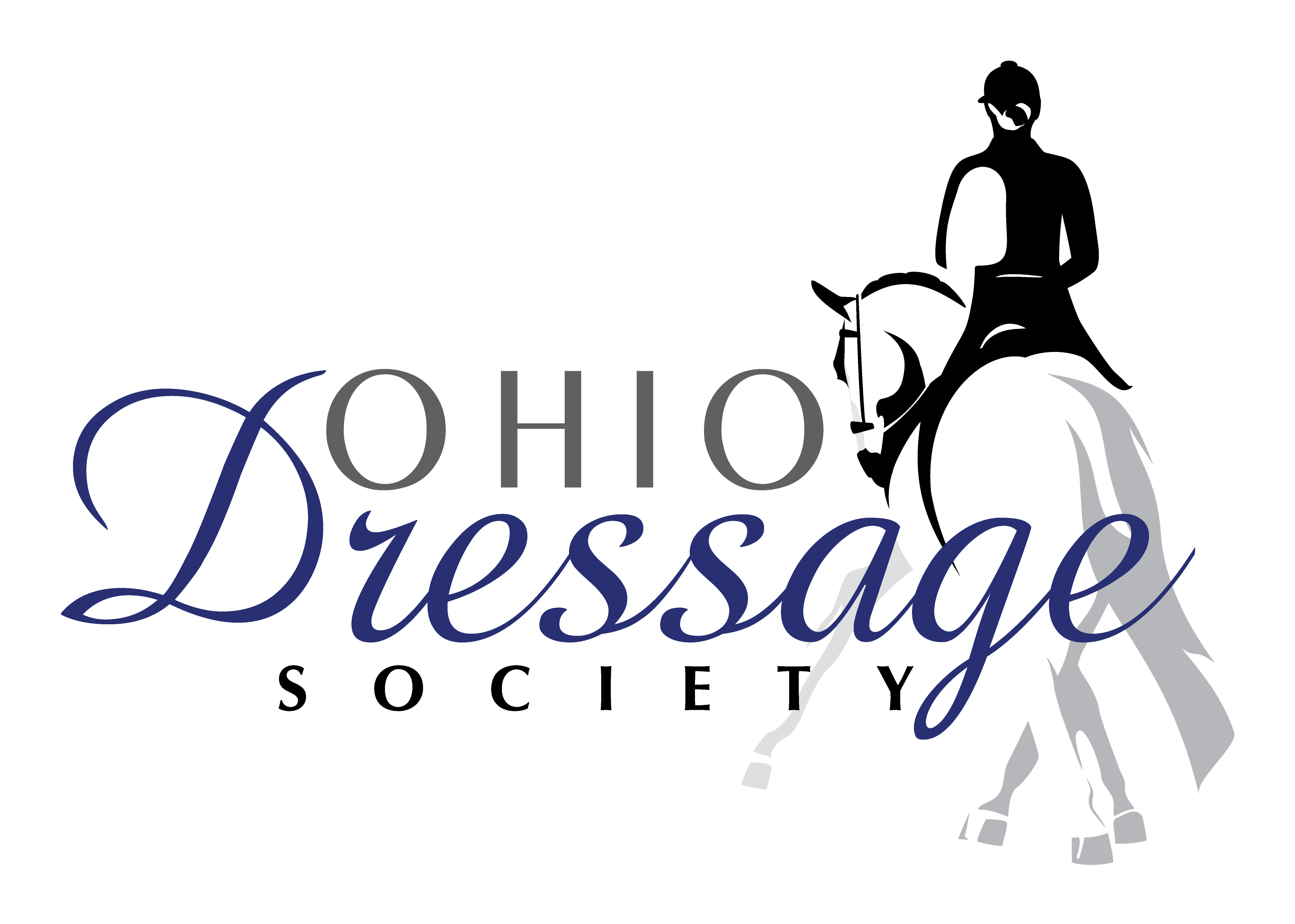 OHIO DRESSAGE SOCIETYANNE CIZADLO CLINIC – AUDITOR FORMClinic dates: March 27-28, 2021ODS Members: $15/Day	Non-Members: $25/Day	$25/Weekend	                $40/WeekendClinic will be hosted by Milestone Farms, 2678 Alward Road, Pataskala, OH 43062Audit Date:	Saturday _______	Sunday _______		Both _______Boxed Lunch (add $15 per lunch):  Saturday _______    Sunday _______	Both _______Boxed Lunches are only available for auditors who pre-register by March 20, 2021.AUDITOR INFORMATIONName __________________________________________________________       ODS Member? ___________Address _______________________________________________________________________________________Phone ___________________________    Email _____________________________________________________FEES:Checks should be made out to Ohio Dressage Society	Auditor Fee			_____________________	Lunch Fee			_____________________	Less ODS Bucks Applied*	_____________________	Total Due			_____________________* Contact Jennifer Roth, 937.371.5262 or dressagerider1980@gmail.com for questions about using ODS Bucks. ODS Bucks balances are available at http://www.ohiodressagesociety.com/membership.htmlPlease return this completed form to:Jennifer Roth2678 Alward Rd SWPataskala, OH 43062Questions?Contact Jennifer at 937.371.5262 ordressagerider1980@gmail.com